IZJAVA O SAGLASNOSTI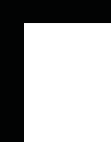 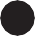 Kao zakonski zastupnik maloletnog   	 iz 	, dajem saglasnost da Football Wire GmbH sa sedištem u Ruessenstrasse 5, 6340 Baar, Švajcarska, matični broj: CH-146.223.835, može da obrađuje osnovne identiﬁkacione podatke, podatke o državljanstvu, podatke o ﬁzičkim karakteristikama i aktivnostima na treningu, podatke o aktivnosti na mreži, kao i ostale podatke navedene u „Politici privatnosti”, koji se odnose na maloletno lice čiji sam zakonski zastupnik, u svrhu:kreiranja i vođenja proﬁla na „Football Wire” i „Football Wire Coach” servisima, kao i na ostalim servisima koji se odnose na „Football Wire” koji čine društvenu mrežu edukativnog karaktera sa ciljem da ujedini fudbalere, klubove, trenere i druge ljude iz sveta fudbala na jednom mestu. Upoznat sam sa činjenicom da ovlašćena lica kluba/škole čije je lice za koje je data saglasnost član, imaju pravo da na navedenim servisima unose podatke o maloletnom licu za koje je data saglasnost.Upoznat sam sa činjenicom da „Politiku privatnosti” koja detaljnije precizira svrhu obrade, kategorije podataka o ličnosti koji se obrađuju, prava lica čiji se podaci obrađuju i ostale relevantne informacije mogu naći na web-stranici www.footballwire.com/privacy-policy i svojim potpisom ove izjave potvrđujem da sam se sa “Politikom privatnosti” detaljno upoznao pre davanja ove saglasnosti i da sam sa istom saglasan.Pod punom krivičnom i materijalnom odgovornošću izjavljujem da davanje ove saglasnosti spada u obim vršenja roditeljskog prava koji mi je priznat po osnovu zakona ili odluke nadležnog suda, odnosno da sam od ovlašćenog organa maloletnom licu postavljen za starateljaUpoznat sam sa činjenicom da se ova saglasnost može povući u svakom trenutku u pisanom ili u elektronskom obliku, bez davanja bilo kakvog obrazloženja.U			 Dana:	 	Davalac saglasnosti:  	 Adresa:	 Broj lične karte:  	                                               Datum izdavanja lične karte:   	 Izdavalac:   	Potpis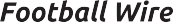 